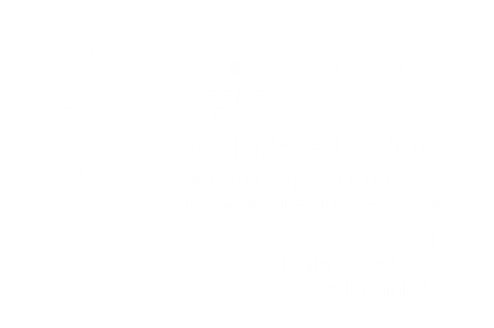 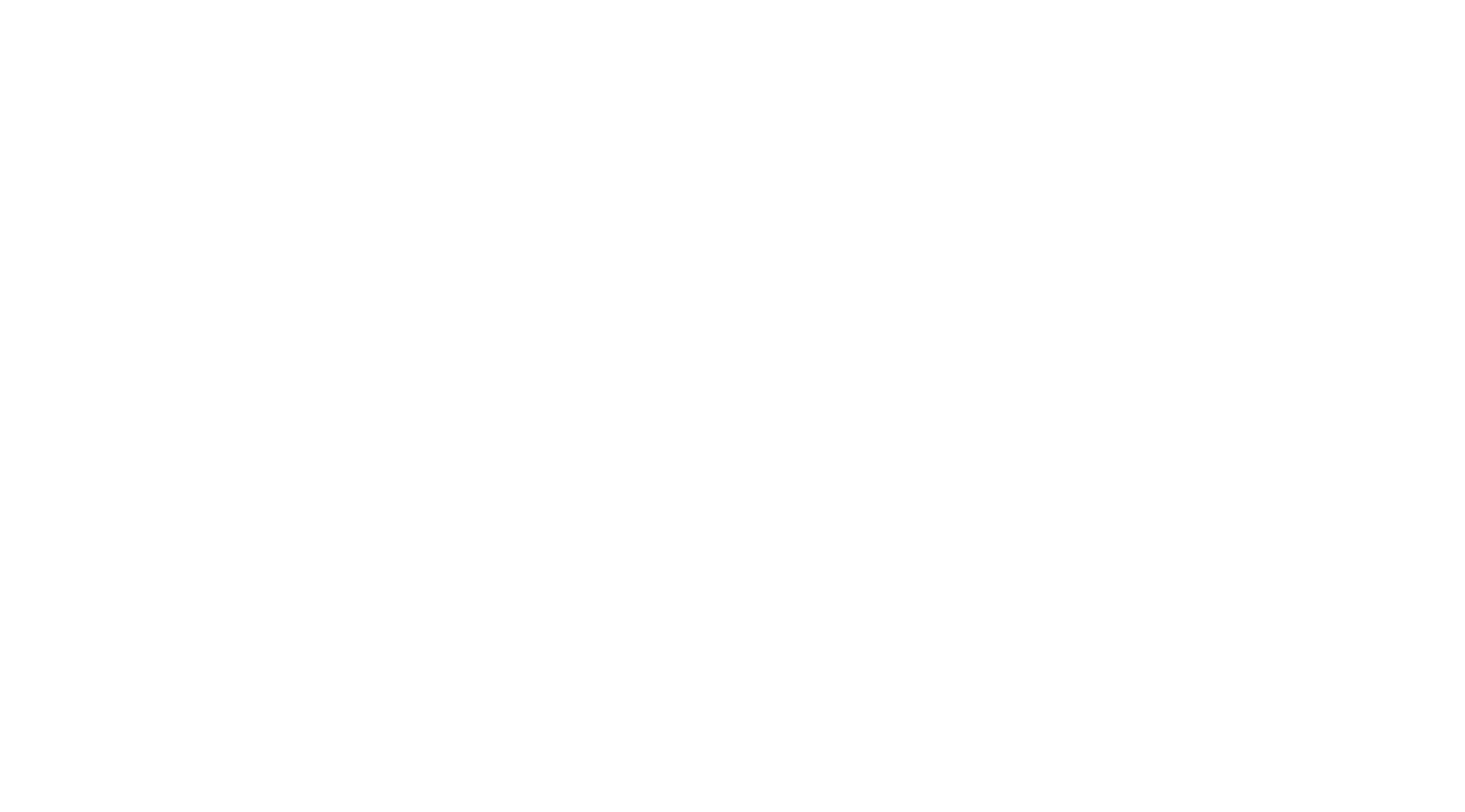 Text.Text. First Name: First Name: Last Name: Last Name: Program in progress:     MSc (2e cycle)         PhD (3e cycle)         PostdoctorateStarting date of the program:  Program in progress:     MSc (2e cycle)         PhD (3e cycle)         PostdoctorateStarting date of the program:  Program in progress:     MSc (2e cycle)         PhD (3e cycle)         PostdoctorateStarting date of the program:  Program in progress:     MSc (2e cycle)         PhD (3e cycle)         PostdoctorateStarting date of the program:  Do you hold a research allocation from a granting organization?  Yes        NoDo you hold a research allocation from a granting organization?  Yes        NoDo you hold a research allocation from a granting organization?  Yes        NoDo you hold a research allocation from a granting organization?  Yes        NoHave you already obtained this scholarship?  Yes    No  If yes, please indicate the date:  Have you already obtained this scholarship?  Yes    No  If yes, please indicate the date:  Have you already obtained this scholarship?  Yes    No  If yes, please indicate the date:  Have you already obtained this scholarship?  Yes    No  If yes, please indicate the date:  Type of ScholarshipType of ScholarshipType of ScholarshipType of Scholarship  Mobility  Mobility  Travel (Congress)  Travel (Congress)Type of mobility:    Training       DevelopmentDuration of Mobility:  Is it in a Health Precision field?    Yes       No  Type of Presentation:  Oral      Poster     Waiting for confirmationType of Congress: Local       National      InternationalAre you 1st author?    Yes       No  Type of Presentation:  Oral      Poster     Waiting for confirmationType of Congress: Local       National      InternationalAre you 1st author?    Yes       No  Type of Presentation:  Oral      Poster     Waiting for confirmationType of Congress: Local       National      InternationalAre you 1st author?    Yes       No  Research Supervisor: Research Supervisor: Research Supervisor: Research Supervisor: Co-Supervisor (if applicable):Co-Supervisor (if applicable):Co-Supervisor (if applicable):Co-Supervisor (if applicable):Start date of travel or mobility: End date of travel or mobility:   End date of travel or mobility:   End date of travel or mobility:   City and country of travel or mobility:City and country of travel or mobility:City and country of travel or mobility:City and country of travel or mobility:Host organization or name of the Congress:Host organization or name of the Congress:Host organization or name of the Congress:Host organization or name of the Congress:SignaturesBy signing this form, I declare that the information contained in this application is true, accurate and complete, and I accept the conditions described in this competition.SignaturesBy signing this form, I declare that the information contained in this application is true, accurate and complete, and I accept the conditions described in this competition.SignaturesBy signing this form, I declare that the information contained in this application is true, accurate and complete, and I accept the conditions described in this competition.SignaturesBy signing this form, I declare that the information contained in this application is true, accurate and complete, and I accept the conditions described in this competition.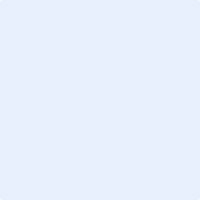 StudentStudentStudentBy signing this form, I confirm the application limit is respected (i.e. 5 awards per year, per research team maximum for travel and mobility awards combined).By signing this form, I confirm the application limit is respected (i.e. 5 awards per year, per research team maximum for travel and mobility awards combined).By signing this form, I confirm the application limit is respected (i.e. 5 awards per year, per research team maximum for travel and mobility awards combined).By signing this form, I confirm the application limit is respected (i.e. 5 awards per year, per research team maximum for travel and mobility awards combined).SupervisorSupervisorSupervisor